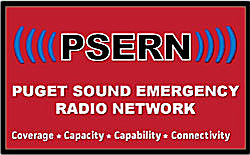 PSERN Joint Board AgendaBoard Members: Casey Sixkiller, Chair; Chris Elwell, Tanya Hannah, Chief Harold Scoggins, Kurt Triplett, Lora Ueland, Chief John VinsonAlternates: Jane Christenson, Kristin Meitzler, Mark Schmidt Agenda DetailsGood of the OrderAdjournNext Meeting: October 25, 2018, 2:30 PM, Chinook Bldg., Executive Conference RmLocation:	Chinook Building, Executive Conference RoomDate:		Thursday, September 27, 2018Time:		2:30 pm – 5:00 pmSkype Call:	206-263-8114, ID# 4379491.    Call to OrderCasey Sixkiller2:30 pm2.    Roll CallNikki Estigoy2:30 pm – 2:32 pm3.    Public Comment    Casey SixkillerApproval of MinutesCasey SixkillerDecision2:32 pm – 2:35 pmJoint Board Minutes 08 23 2018Joint Board Minutes 08 23 2018Joint Board Minutes 08 23 2018Joint Board Minutes 08 23 2018AnnouncementsAllDiscussion2:35 pm – 2:40 pmTransitional EmploymentDavid MendelDecision2:40 pm – 2:50 pmJuly Staff Report (For September Meeting)  – Transitional EmploymentJuly Staff Report (For September Meeting)  – Transitional EmploymentJuly Staff Report (For September Meeting)  – Transitional EmploymentJuly Staff Report (For September Meeting)  – Transitional EmploymentCapital Fund vs Radio Service Agreement David Mendel Discussion/ Decision2:50 pm – 3:00 pmSeptember Staff Report – Capital Fund vs RSA PurchaseCRF 2018-110, Purchase of RSASeptember Staff Report – Capital Fund vs RSA PurchaseCRF 2018-110, Purchase of RSASeptember Staff Report – Capital Fund vs RSA PurchaseCRF 2018-110, Purchase of RSASeptember Staff Report – Capital Fund vs RSA PurchaseCRF 2018-110, Purchase of RSASchedule Delay CostsDavid MendelDecision3:00 pm – 3:10 pmCRF 2018-109, Schedule Delay CostsCRF 2018-109, Schedule Delay CostsCRF 2018-109, Schedule Delay CostsCRF 2018-109, Schedule Delay CostsDispatch Center Cutover SubcommitteeDavid MendelDiscussion/Decision3:10 pm – 3:20 pmSeptember Staff Report – Dispatch Center Cutover SubcommitteeSeptember Staff Report – Dispatch Center Cutover SubcommitteeSeptember Staff Report – Dispatch Center Cutover SubcommitteeSeptember Staff Report – Dispatch Center Cutover SubcommitteeOperations ILA Business Term #49David MendelDecision3:20 pm – 3:35 pmOperations Period ILA (ILA 2) Business TermsOperations Period ILA (ILA 2) Business TermsOperations Period ILA (ILA 2) Business TermsOperations Period ILA (ILA 2) Business TermsOutside Legal for PSERN Operation FormationDavid MendelDiscussion3:35 pm – 3:45 pmSeptember Staff Report - Outside Legal Services to Advise on the PSERN Operations ILA and PSERN Operator FormationSeptember Staff Report - Outside Legal Services to Advise on the PSERN Operations ILA and PSERN Operator FormationSeptember Staff Report - Outside Legal Services to Advise on the PSERN Operations ILA and PSERN Operator FormationSeptember Staff Report - Outside Legal Services to Advise on the PSERN Operations ILA and PSERN Operator FormationDirector’s Project StatusDavid MendelDiscussion3:45 pm – 4:00 pmPSERN Director’s Report 09 27 2018PSERN Director’s Report 09 27 2018PSERN Director’s Report 09 27 2018PSERN Director’s Report 09 27 2018Motorola ReportTom TillmanDiscussion4:00 pm – 4:05 pmTechnical Committee Report Spencer BahnerDiscussion4:05 pm – 4:10 pmOperations Board ReportBattalion Chief LombardDiscussion4:10 pm – 4:15 pmExecutive Session - Review of Negotiations on Contractor PerformanceExecutive Session - Review of Negotiations on Contractor PerformanceDiscussion4:15 pm – 5:00 pm